CÂMARA MUNICIPAL DE BOA VISTA DO CADEADO - RS LEI DE DIRETRIZES ORÇAMENTÁRIAS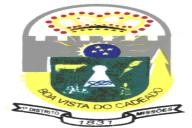 ANEXO VIPlanejamento da Despesa com Pessoal da Câmara de Veradores 2022Fonte: Câmara Municipal de Vereadores de Boa Vista do Cadeado, agosto/2021.1. Quadro da variaçao do IPCA 2022 à 2025NOTA:* Foram consideradas as médias dos valores remuneratórios através de sua respectiva carga horária, observando os padrões referenciais abaixo:Padrão Referencial com base na Lei Complemetar - LC - nº 010/2003 - atualizada pela LC nº 128/ 2020 - R$ 891,00; Padrão Referencial com base na Lei Complemetar - LC - nº 011/2003 - atualizada pela LC nº 128/2020 R$ 1.418,00.Projetou-se a recuperação de índices inflacionários para a despesa com pessoal apartir da Inflação IPCA 2022 de 3,94%;2023 de 3,55%; 2024 de 3,43% de 2025 de 3,37% podendo haver alteração (aumento real ou não) no quadro acima quanto ao percentual pré estabelecido desde que se faça necessário sempre mantendo o equilíbrio orçamentário e financeiro das Contas Públicas do Município obsevando os procedimentos vigentes legais.Quanto aos cargos existentes:Foram consideradas as mèdias dos valores remuneratórios através de seus respectivos cargos e carga horária. Cabe salientar que no quadro acima os valores referentes a remuneração, assim como os valores totais das despesas para os anos seguintes equivalem a uma unidade pessoa/ mês . Sendo observado que na folha de pagamento do mês de junho/2021 fora utilizada como base para a apuração dos valores constatou-se um gasto bruto de aproximadamente R$ 267.168,48 segundo Relatório de dados e Informações do TCE- RSDeverão serem criados os cargos de Agente Administrativo Auxiliar 20h, Técnico em Contabilidade 20h e Assessor Jurídico 16h.Poderão ser analisados, a implantação do Plano de Cargos e Salários dos Servidores da Câmara Municipal observando a legalidade da açâo envolvida.Boa Vista do Cadeado, RS 30 de agosto de 2021.Paulo Roberto Nogara	Fabio da Silva Weischung,Presidente do Legislativo.	Técnico Contábil CRC/RS 076956-7.Quebra de caixaLC 122/2018R$	740,4211000029,17769,59Responsável pela OuvidoriaLC 125/2019R$	311,8511000012,29324,14TotaisR$   28.102,49161423301.107,2429.209,73Variação IPCAPercentual PrevistoNúmero20223,941,039420233,551,035520243,431,034320253,371,0337Fonte: BCB, 2021